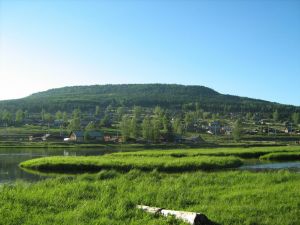 Семигорского сельского поселенияПриложение к № 9 Пятница 30 июня       2021 годПрокуратура Нижнеилимского районаО недопущении случаев конфликта интересовВ соответствие со ст.10 Федерального закона от 25.12.2008 №273-ФЗ «О противодействии коррупции», под конфликтом интересов понимается ситуация, при которой личная заинтересованность (прямая или косвенная) лица, замещающего должность, замещение которой предусматривает обязанность принимать меры по предотвращению и урегулированию конфликта интересов, влияет или может повлиять на надлежащее, объективное и беспристрастное исполнение им должностных (служебных) обязанностей (осуществление полномочий).При этом под личной заинтересованностью, которая влияет или может повлиять на объективное исполнение лицом должностных обязанностей, понимается возможность получения доходов в виде денег, иного имущества, в том числе имущественных прав, услуг имущественного характера, результатов выполненных работ или каких-либо выгод (преимуществ) должностным лицом или муниципальным служащим, и (или) состоящими с ним в близком родстве или свойстве лицами (родителями, супругами, детьми, братьями, сестрами, а также братьями, сестрами, родителями, детьми супругов и супругами детей), гражданами или организациями, с которыми данное лицо, и (или) лица, состоящие с ним в близком родстве или свойстве, связаны имущественными, корпоративными или иными близкими отношениями.Какие могут быть ситуации, связанные с явным нарушением должностным лицом, муниципальным служащим установленных запретов?	Например, должностное лицо или муниципальный служащий получает награды, почетные и специальные звания (за исключением научных) от иностранных государств, международных организаций, а также политических партий, других общественных объединений и религиозных объединений. 	Какие же меры предотвращения и урегулирования? 	В соответствии со статьей 14 Федерального закона от 02.03.2007 № 25-ФЗ «О муниципальной службе в Российской Федерации», в связи с прохождением муниципальной службы муниципальному служащему запрещается принимать без письменного разрешения главы муниципального образования награды, почетные и специальные звания (за исключением научных) иностранных государств, международных организаций, а также политических партий, других общественных объединений и религиозных объединений, если в его должностные обязанности входит взаимодействие с указанными организациями и объединениямиПри принятии решения о предоставлении или непредоставлении указанного разрешения необходимо уделить особое внимание основанию и цели награждения, а также тому, насколько получение муниципальным служащим награды, почетного и специального звания может породить сомнение беспристрастности и объективности.	Какие меры нужно принять для предотвращения или урегулирования конфликта интересов?Обязанность муниципальных служащих принимать меры по предотвращению и урегулированию конфликта интересов предусмотрена п. 1 ч. 3 ст. 10 Закона N 273-ФЗ. 	Меры, которые должен принять служащий 	Перечень таких мер не является исчерпывающим. В частности, служащий обязан:1) сообщить представителю нанимателя о возникшем конфликте интересов или о возможности его возникновения (ч. 2 ст. 11 Закона N 273-ФЗ,  п. 11 ч. 1 ст. 12 Закона N 25-ФЗ). Для этого необходимо направить представителю нанимателя соответствующее уведомление.2) при необходимости осуществить самоотвод (ч. 5 ст. 11 Закона N 273-ФЗ). Так самоотвод может быть заявлен, например, если служащий является членом конкурсной комиссии на замещение вакантной должности, при этом один из кандидатов - его родственник;3) отказаться от выгоды, ставшей причиной возникновения конфликта интересов (ч. 4 ст. 11 Закона N 273-ФЗ, ч. 2.1 ст. 14.1 Закона N 25-ФЗ). 	4) передать принадлежащие ему ценные бумаги (доли участия, паи в уставных (складочных) капиталах организаций) в доверительное управление, если владение ими приводит или может привести к конфликту интересов (ч. 7 ст. 11 Закона N 273-ФЗ, ч. 2.2 ст. 14.1 Закона N 25-ФЗ).Передача осуществляется в соответствии с гражданским законодательством РФ.Непринятие служащим мер по предотвращению или урегулированию конфликта интересов является правонарушением, влекущим увольнение. 	Меры, которые обязан принять представитель нанимателя 	Представитель нанимателя обязан принять меры по предотвращению или урегулированию конфликта интересов, если ему стало известно о возникновении у служащего личной заинтересованности, которая приводит или может привести к такому конфликту.Представитель нанимателя, в частности, обязан:1) изменить должностное или служебное положение служащего, являющегося стороной конфликта интересов, вплоть до его отстранения от исполнения должностных (служебных) обязанностей (ч. 4 ст. 11 Закона N 273-ФЗ, ч. 2.1 ст. 14.1 Закона N 25-ФЗ).Такое изменение может состоять как в исключении соответствующих функций из должностных (служебных) обязанностей служащего, так и в отстранении его от замещаемой должности.Отстранение производится в установленном законодательством порядке. При этом служащему сохраняется денежное содержание;2) направить представление о возникновении у служащего конфликта интересов или о возможности его возникновения в комиссию по соблюдению требований к служебному поведению служащих и урегулированию конфликтов интересов.Непринятие представителем нанимателя мер по предотвращению или урегулированию конфликта интересов является правонарушением, влекущим увольнение.Если служащий отказывается принять меры, например не подписывает соглашение об изменении контракта или отказывается от перевода на другую должность, то работодатель обязан расторгнуть с ним трудовые правоотношения в связи с утратой доверия. 22.06.2021РЕШЕНИЕ ПРИНЯТО: ДО ВСЕРОССИЙСКОЙ ПЕРЕПИСИ НАСЕЛЕНИЯ ОСТАЛОСЬ 100 ДНЕЙПодписано постановление ПравительстваРоссийской Федерации№ 949 от 21.06.2021. Оно устанавливаетсроки проведенияВсероссийской переписи населения — с 1 по 31 октября 2021 года. Первые итоги Всероссийскойпереписи — о численности населения — будут подведены в конце 2021 года.По мере обработки данных Росстат будет публиковать дальнейшую информацию в течение 2022 года.  Окончательные итоги переписи планируется подвестидо конца 2022 года.По словам заместителя  руководителя Росстата  Павла Смелова, к настоящему времени уже выполнен основной комплекс подготовительных работ– утверждены формы переписных листов, изготовлены и переданы в регионы планшеты, с помощью которых будет проводиться перепись, организована работа переписных комиссий на всех уровнях, сформирован список людей, желающих работать переписчиками, создана цифровая картоснова переписи. «Технологически мы готовы к цифровой переписи: IT-система для сбора, передачи и обработки данных создана и прошла успешное тестирование, электронные планшеты доставлены в регионы и готовы к работе», — отметил Павел Смелов. Напомним, решение о проведении переписи населения в 2021 году было принято Правительством РФ летом 2020 года в условиях пандемии COVID-19, с расчетом на улучшение эпидемиологической ситуации  в следующем году. На данный момент октябрь 2021 года рассматривается как наиболее оптимальный периоддля проведения основного этапа ВПН.Предыдущие Всероссийские переписи населения 2002 и 2010 годов также проходили в октябре. Проведение переписи в данный период позволяет сохранить необходимую периодичность, обеспечить сопоставимость, точность и корректность полученных статистических данных как на национальном, так и на международном уровне. Данные сроки входят в рамки рекомендованного ООН периода проведения общенациональных переписей населения раунда 2020 года.Медиаофис Всероссийской переписи населенияmedia@strana2020.ru www.strana2020.ru +7 (495) 933-31-94 https://www.facebook.com/strana2020https://vk.com/strana2020 https://ok.ru/strana2020 https://www.instagram.com/strana2020 youtube.com22.06.2021О ПЕРВОЙ ЦИФРОВОЙ ВСЕРОССИЙСКОЙ ПЕРЕПИСИ НАСЕЛЕНИЯ Всероссийская перепись населения 2020 года впервые пройдет в цифровом формате.В связи с пандемией срок проведения Всероссийской переписи населения 2020 года был перенесен на октябрь 2021 года. В этих условиях особые надежды Росстат возлагает на новый — цифровой — способ сбора данных.В ходе предстоящей переписи жители России смогут переписаться самостоятельно на портале Госуслуг, в том числе в отделениях МФЦ. Интернет-перепись – это новый для России способ переписи, когда между респондентом и электронным переписным листом нет посредника в виде переписчика.Каждый участник Интернет-переписи в качестве подтверждения прохождения переписи получит цифровой и QR-код. После передачи электронных переписных листов пользователи смогут заполнить анкету обратной связи о качестве услуги. Параллельно с Интернет-переписью будет проводиться опрос населения переписчиками. Все переписчики будут оснащены планшетными компьютерами с электронными переписными листами, вопросы которых совпадают с онлайн-опросниками. Бумажные формы переписных листов могут  применяться как резервный способ сбора информации. Для проверки полноты охвата населения переписью переписчики могут проверять QR-коды подтверждения участия в переписи у тех, кто переписался самостоятельно онлайн. Среди преимуществ, которые дает внедрение Интернет-переписи: более полный охват переписью труднодоступных  групп населения и повышение качества данных переписи в целом.Сохранение других вариантов учета населения объясняется тем, что перепись населения должна проходить в удобном формате для всех жителей России. Данные переписи — единственный максимально полный и достоверный источник информации о численности, национальном составе и владении языками,уровне образования и состоянии в браке, составе домохозяйств и источниках средств к существованию населения страны. Полученные данные переписи позволят лучше увидеть социально-экономические процессы, происходящие в регионах России, городах и селах, точнее планировать развитие страны и принимать необходимые меры в реализации программ поддержки населения. 22.06.2021СПРАВКА О ПЕРЕНОСАХ СРОКОВ ВСЕРОССИЙСКОЙ ПЕРЕПИСИ НАСЕЛЕНИЯ 2020 ГОДАРешение о проведении переписи населения в 2021 году было принято Правительством Российской Федерации летом 2020 года в условиях пандемии COVID-19, с расчетом на улучшение эпидемиологической ситуации  в следующем году.Изначально планировалось, что основной этап Всероссийской переписи населения пройдет с 1 по 31 октября 2020 года. В связи с эпидемиологической ситуацией в июне 2020 года Правительства РФ приняло постановление о переносе сроков переписи на апрель 2021 года. В феврале 2021 года для повышения безопасности с учетом продолжающейся пандемии Правительство РФ приняло предварительное решение о проведении Всероссийской переписи населения в новые сроки — осенью 2021 года, ориентировочно в сентябре. 19 мая 2021 года на совещании по реализации отдельных положений Послания Федеральному Собранию Президент Российской Федерации Владимир Путин одобрил предложение о проведении переписи в октябре 2021 года. 21 июня 2021 года было подписано постановление Правительства Российской Федерации № 949 от 21.06.2021. Оно устанавливает сроки проведения Всероссийской переписи населения — с 1 по 31 октября 2021 года.Новые сроки позволят остаться в рамках раунда переписей, рекомендованного ООН. Кроме того, к этому времени большинство жителей страны уже возвращается домой из отпусков.Напомним, Предыдущие Всероссийские переписи населения 2002 и 2010 годов также проходили в октябре. Проведение переписи в данный период позволяет сохранить необходимую периодичность, обеспечить сопоставимость, точность и корректность полученных статистических данных как на национальном, так и на международном уровне. Ранее об изменении сроков переписи населения из-за эпидемиологической обстановки заявляли статистические службы США, Аргентины, Бразилии, Эквадора, Киргизии и некоторых других стран.665682                                                    Администрация                                     Распространяется бесплатнопос. Семигорск                                     Дума сельского                                      Газета выходитул. Октябрьская, 1                                поселения                                              2 раз в месяц кол-во 35 шт.                                                                                                                                Гл. редактор Л.В. Окунева                                                                                                                              Ответ. за выпуск Д.А. СанниковаНаш адрес:                                           Учредители:                                                     Газета Вестник